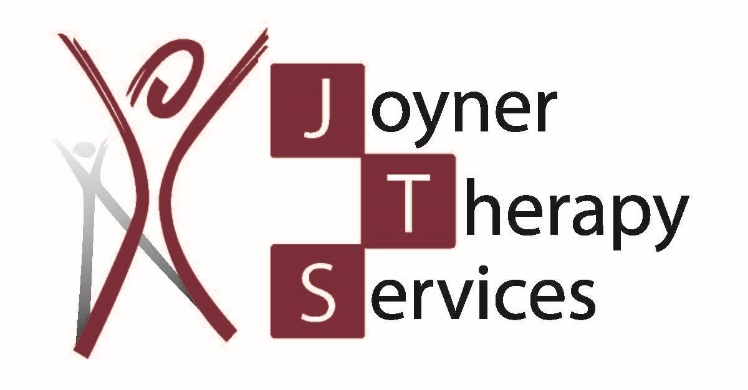 Patient Protocol COVID-19Masks- All patients are REQUIRED to wear a mask or face shield while in the building.Hand sanitation-We ask that everyone please sanitize their hands upon arrival, as well as, when they are leaving the facility. As this is an unprecedented time for everyone, we at JTS feel it is important to follow safety guidelines. The decision to still be seen in our clinic is solely at the discretion of the patient.  We apologize for any inconvenience this may cause our patients and their families. The health and wellbeing of our patients and staff is of the upmost importance to us. We hope by following these protocols, it will slow the transmission of the COVID-19 virus. By signing this document, you, the patient, acknowledge that you understand these procedures, are free of COVID-19 symptoms, have not recently tested positive for COVID-19, or have been in contact with someone has either symptoms or tested positive. Patient Signature_________________________________________________________Date____________Staff Signature_____________________________________________________________Date____________